Carpark and in-yard visitors/staff/facilities directions signpost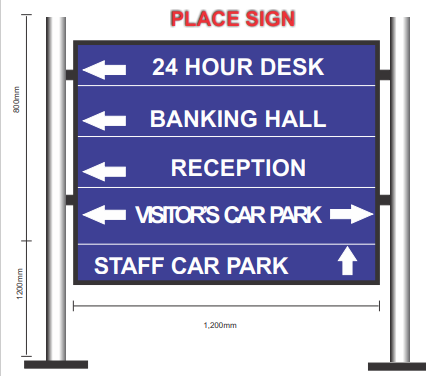 SpecificationsN.B. BIDDERS SHOULD CLEARLY STATE COMPLY OR DO NOT COMPLY AGAINST THE GIVEN SPECIFICATIONS ON THEIR COMPANY LETTER HEAD AND FAILURE TO MEET THE SPECIFICATIONS BELOW WILL RESULT IN AUTOMATIC DISQUALIFICATION OF THE BID    SPECIFICATIONCOMPLYDO NOT COMPLY Outdoor ink with a 5 year warranteeMutoh or Mimaki-Roland Machine prints only Site visits will be made prior to order issuance for quality management control and capacity assessment in order to protect our brand reputation Cold laminated vinyl is a must and will be demonstrated during production Demonstrate capacity to generate a compliant ‘’Fiscal Tax Invoice  Single sided sign with cold laminated vinyl posted on 0.6mm galvanised sheet  Galvanised sheet to be placed on frame made of 30x30 square tube   The poles are 60mm round tube The sign is free standing Artwork origination is part of the package and should not be separated from the cost in the quote Cost of transport should be included in the total bid price 